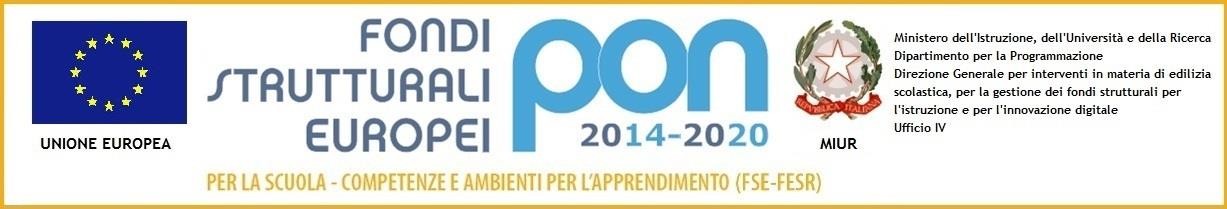 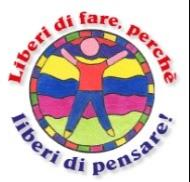 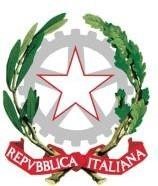 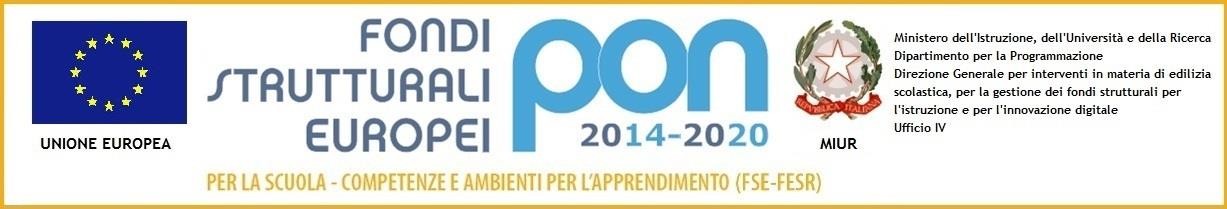 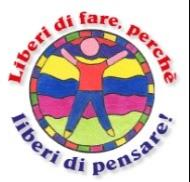 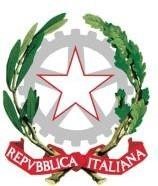 UFFICIO SCOLASTICO REGIONALE PER IL LAZIOIstituto Comprensivo “ Arturo Toscanini”Via Amburgo, 5 - 04011 Aprilia 🕾 0692731641 - Fax 0692731428 Cod.fisc. 91017040592 - Cod.mecc. LTIC84400E LTIC84400E@PEC.ISTRUZIONE.IT LTIC84400E@ISTRUZIONE.IT sito web:www.ictoscaniniaprilia.edu.itProt. 5023 -II.10                                                                 Aprilia, 19-05-2023                                                          Ai Sigg. Genitori degli alunniLORO SEDIOggetto: sciopero generale proclamato da USB con adesione USB PI – FISI del 26 maggio 2023.In riferimento allo sciopero indetto dai sindacati in oggetto, ai sensi dell’Accordo Aran sulle nome di garanzia  dei servizi pubblici essenziali e sulle procedure di raffreddamento e conciliazione in caso di sciopero firmato  il 2 dicembre 2020, si comunica quanto segue:DATA, DURATA DELLO SCIOPERO E PERSONALE INTERESSATOlo sciopero è previsto per la giornata del 23 maggio 2023 e interesserà tutto il personale docente e ATA, in servizio nell’istituto.Sulla base dei suddetti dati e delle comunicazioni rese dal personale, si informano i genitori che non èpossibile fare previsioni attendibili sull’adesione allo sciopero e sui servizi che la scuola potrà garantire.Si invitano pertanto i genitori, la mattina dello sciopero, a non lasciare i propri figli all’ingresso, senza essersi prima accertati dell’apertura del plesso, del regolare svolgimento delle lezioni e del servizio mensa o, in alternativa, delle misure adottate per la riorganizzazione del servizio.Si raccomanda inoltre di verificare l’eventuale sospensione dello scuolabus.IL DIRIGENTE SCOLASTICOProf. Enrico RaponiFirma autografa sostituisce a mezzo stampa ai sensi e per gli effetti dell’art.3,C2D. Lgs n.39/93